Anexa nr 5E                        							la procedura                        			Conținutul-cadru al memoriului de prezentare      I. Denumirea proiectului: “ CONSTRUIRE  STATIE  DISTRIBUTIE  CARBURANTI,  MAGAZIN MIXT,  SKID G.P.L., CENTRU  DE  INTRETINERE  AUTO, TOTEM,  IMPREJMUIRE  SI  RACORDARE  LA  UTILITATI“II. Titular: - numele; LUNGTRANS SRL – conform CONTRACT DE VANZARE   Nr.868/22.03.2017- adresa poștală; com. Lunguletu, sat Lunguletu,  jud. Dambovita- numărul de telefon, de fax și adresa de e-mail, adresa paginii de internet; telefon 0769070888, E-mail: marian.avramescu@gmail.com, - numele persoanelor de contact:   administrator; Avramescu MarianIII. Descrierea caracteristicilor fizice ale întregului proiect:a) un rezumat al proiectului;Terenul propus pentru CONSTRUIRE  STATIE  DISTRIBUTIE  CARBURANTI,  MAGAZIN MIXT,  SKID G.P.L., CENTRU  DE  INTRETINERE  AUTO, TOTEM,  IMPREJMUIRE  SI  RACORDARE  LA  UTILITATI se afla pe Drumul National 72 in intravilanul satului Viisoara, comuna Ulmi,  jud. Dambovita cu nr cadastral 2238, suprafata teren in acte 2 300mp si suprafata masurata 2 047mp Conform Extras de carte Funciara  nr.71982. Situl are forma de trapez, avand acces carosabil doar pe o latura. Constructiile au forme aproximativ dreptunghiulare si sunt amplasate fata de limitele de proprietate dupa cum urmeza:Pe latura de Nord-Est -cel mai apropiat de limita de proprietate este  Skidul GPL la 17.80 m.Pe latura de Nord-Vest -cel mai apropiat de limita de proprietate este Centrul de intretinere auto la 7.70m.Pe latura de Sud-Vest cel mai apropiat de limita de proprietate este magazinul la 2.00 m.Pe latura de Sud-Est cel mai apropiat este magazinul fata de DN 72 cu 17.15m  Terenul este intabulat in Cartea Funciara nr. 71982 si are Nr. Cadastral 2238 conform extrasului de carte funciara pentru informare. Se mentioneaza ca terenul in suprafata de 2047 mp este proprietate a SC Lungtrans SRL conform contract de vanzare cumparare nr.  869 din 22.03.2017 emis de BNP Nina Dragan.Terenu nu se afla in zona de protectie a unui imobil clasat, nici  in zona construita protejata. Folosinta actuala: Cc-Curti constructii, intravilan.In prezent terenul este liber de constructii – conform Autorizatie de desfiintare nr.104 din 29/05/2019(Process verbal de terminare a lucrarilor de demolare nr. 6611 din 20/06/2019)Caracteristici  privind amplasarea  cladirii  sunt  urmatoarele:- Zona climatică în care este amplasată clădirea:  zona II- Accesul principal in cladiri se face pe fatada Nord-Est.-Zona eoliana in care este amplasata cladirea: zona III-Amplasament mediu adapostit:  Clădirea  este  moderat adăpostită.-Categoria de importanta a cladirii: C-Clasa de importanta a cladirii: III-Adancimea de inghet:  90 cm-Natura teren de fundare:  Terenul este plan, stabil, fara fenomene fizico-geologice de instabilitate sau de degradare. Stratul acvifer freatic este cantonat la cca.-9.00m de la cota terenului natural. Fundarea pentru viitoarele obiective se va efectua pe strat de pietris cu nisip si liant argilos.Se propune construire statie distributie carburanti,  magazin mixt,  skid G.P.L., centru de intretinere auto, totem,  imprejmuire si racordare la utilitati  in strada Principala din sat Viisoara, comuna Ulmi, judet Dambovita  cu regimul de inaltime P.Caracteristicile constructiilor  propuse:Functiunea: Activitatea principala desfăşurata în cadrul staţiei de distribuţie este alimentarea cu carburanţi(benzine, motorine si GPL) a autovehiculelor.Regim de inaltime propus: PH max (copertina pompe)= 5.60 m (fata de cota 0.00),S.c. Magazin        = 140,82 mpS.c. Pompe          = 3,05 mp X 2 = 6,10mpS.c. Skid GPL      =9,00 mpS.c. Totem           = 0,75 mpS.c. Centru Intretinere Auto = 70,00 mpS utila Magazin               =124,90 mpS desfasurata TOTALA = 300,92mpPOT propus 	14,70%			                          CUT propus 	= 0,14Constructia se incadreaza la CATEGORIA „C” DE IMPORTANTA (conform HG nr.766/2006) si la CLASA „III” DE IMPORTANTA (conform codului de proiectare seismica P100-1/2013)OBIECTUL 1 – MAGAZIN STATIE, POMPE, COPERTINA -regim de inaltime P, avand structura de rezistenta formata din cadre metalice tip HEA,IPE , iar copertina din stalpi metalici circulari si europrofile. Invelitoarea magazinului este alcatuita din panouri termoizolante, iar cea a copertinei din tabla zincata.Statia de distributie carburanti este organizata in jurul pompelor de distributie benzina si motorina. Acestea sunt protejate printr-o copertina pe sub care circula mijloace auto, facandu-se totodata legatura cu spatiul comercial. Platforma de sub copertina va fi din ciment elicopterizat si va avea rigole de scurgere a apelor ce vor fi conectate la Separatorul de Hidrocarburi.OBIECTUL 2 – SKID GPLSKID-ul a fost amplasat pe o platforma de beton, dimensionata astfel incat sa asigure stabilitatea la sarcini statice si seismice, in conformitate cu Normativul NP 037-99. Copertina Skid-ului este formata din profile metalice si acoperita cu tabla.OBIECTUL 3 – CENTRU INTRETINERE AUTO, regim de inaltime P, avand structura de rezistenta formata din cadre metalice tip HEA,IPE. Invelitoarea este alcatuita din tabla cutata. Pardoseala va fi din ciment elicopterizat si va avea rigole de scurgere a apelor ce vor fi conectate la Separatorul de Hidrocarburi.OBIECTU L 4 - IMPREJMUIRE TERENImprejmuirea terenului se va face pe toate laturile, mai putin pe latura cu iesire la DN72 si se va amplasa pe proprietatea beneficiarului.La finalizarea lucrarilor se va prevede amenajarea spatiului liber ramas, conform planului de situatie anexat, cu alei pietonale, alei carosabile, spatii de parcare si spatii verzi.Platforma pentru gunoi va fi amplasata parte de est a terenului si respecta distanta minima de 10 m fata de magazin statie. Totodata aceasta este inzestrata cu alimentare cu apa si canalizare. Pe platforma de gunoi se vor amplasa 4 pubele pentru colectarea selectiva a deseurilor in 4 categorii: plastic, sticla, metal si gunoi menjer.b) justificarea necesității proiectului;Construirea statiei de distributie carburanti si GPL si a centrului de intretinere auto cu amenajarile aferente este oportuna dezvoltarii zonei atat arhitectural cat si urbanistic. Prin realizarea obiectivului de investitie se va aloca comunitatii un spatiu de folosinta publica  ce va spori in mod considerabil calitatea locuirii in zona. c) valoarea investiției;Conform cu Anexa 1 – Devizul General si Anexa 2-Devize pe ObiectTotal general fara TVA=294.117,65 leiTotal general cu TVA= 350.000,00 lei d) perioada de implementare propusă;Durata de executie a lucrarilor este de 24 luni.e) planșe reprezentând limitele amplasamentului proiectului, inclusiv orice suprafață de teren solicitată pentru a fi folosită temporar (planuri de situație și amplasamente);Se ataseaza plansele A01-plan de incadrare si A02-plan de situatie.f) o descriere a caracteristicilor fizice ale întregului proiect, formele fizice ale proiectului (planuri, clădiri, alte structuri, materiale de construcție și altele).OBIECTUL I – MAGAZIN STATIE- structura de rezistenta 	- structura metalica de tip cadru este formata din europrofile (HEA ,IPE)         ce sunt prinse intre ele prin suruburi.- fundatii 			- izolate sub stalpi, iar legatura intre ele se face cu ajutorul unor grinzi de fundare si grinzi de soclu- inchideri exterioare 	- panou metalic autoportant izolat cu fibra din vata minerala, rezistent la foc si fonoizolant cu imbinare prin cuplaj - compartimentari interioare 	- pereti de compartimentare din BCA tip Ytong . - pereti si plafoane                       - vopsitorii lavabile.  In spatiile umede si care necesita igienizare continua (grupuri sanitare) se propune placarea peretilor cu faianta-pardoseli 			- gresie- acoperis 			- structura metalica- invelitoare 			- panou izolant - tamplarie 			- aluminiu cu geam termoizolant- trotuare 			- din beton cu panta minim 3% către exteriorSunt propuse urmatoarele spatii:Magazin                 			   	             S.u. =   75.90mpVestiar					             S.u. =     6.65mpDepozit Frigorific			                          S.u. =    13.45mpBirou						S.u. =    9.60mpCamera Tehnica					S.u. =     6.60mpG.S. Barbati					S.u. =     5.15mpG.S. Femei / Pers cu dizabilitati			S.u. =     4.40mpHol G.S.						S.u. =     3.15mpTOTAL Suprafata Utila				       = 124.90mpUn alt aspect important al proiectului este ca aceasta a fost proiecatat  inclusiv pentru a oferi sanse egale si persoanelor cu dizabilitati, prin proiect propunandu-se platforme speciale amenajate pentru acestia, grup sanitar dotat  cu obiecte sanitare specifice dar si un loc de parcare special rezervat.                         -COPERTINA STATIE- structura de rezistenta 	- structura metalica de tip cadru este formata din europrofile (HEA ,IPE) ce   sunt prinse intre ele prin suruburi.                                              - pe fiecare alveola a pompelor se afla cate doi stalpi de sustinere- fundatii 			- izolate sub stalpi, iar legatura intre ele se face cu ajutorul unor grinzi de    fundare si grinzi de soclu- pardoseli 			- ciment elicopterizat- acoperis 			- structura metalica- invelitoare 			- tabla cutata -pe laterale se va monta un atic din aluminiu compozit pe structura metalica                         -REZERVOARE  STATIEStaţia de distribuţie carburanti are o capacitate totală de depozitare functionala de ~80 mc, asiguratădoua rezervoare bicompartimentate, cilindrice, orizontale, cu pereti dubli, montate subteran, utilizateastfel:R 1/1 40.000 l Motorina StandardR 1/2 10.000 l Motorina SuperR 2/1 20.000 l Benzina Standard 95R 2/2 10.000 l Benzina Super 98Sistemul de recuperare a vaporilor etapa I – C.O.V. -Compusi Organici Volatili- prevazut prinPROIECT DE TEHNOLOGIE NR. 042034  asigura echilibrarea presiunii vaporilor între rezervoarele de benzina ale statiei si cisterna auto care le aprovizioneaza. Vaporii saturati dislocati la umplerea rezervoarelor de benzina sunt returnati în compartimentul golit al Autocisternei.Gurile de aerisire pentru rezervoarele de carburanţi se vor executa din ţeavă metalică, H=4,50m dela nivelul terenului nivelat.Fiecare rezervor va fi prevazut cu indicator de nivel manual 1 ½’ (tija de masurare), precum siindicator de nivel automat 3”, conectat la sistemul automatizat de gestiune al statiei.                         -POMPE  STATIELivrarea produselor petroliere în vrac se realizează prin intermediul a doua pompe multiprodus, cuurmatoarele caracteristici:Pompa P1&P2: 2x4 furtunuri – 2x benzina Standard 95, 2x benzina Super 98, 2x motorinaStandard si 2x motorina SuperPompa P3&P4: 2x4 furtunuri – 2x benzina Standard 95, 2x benzina Super 98, 2x motorinaStandard si 2x motorina SuperSistemul de recuperare vapori etapa a II-a – C.O.V. propus, utilizeaza opompa de vid pentru a trage vaporii de benzina degajati in timpul alimentarii autovehiculelor cubenzina, în rezervorul statiei printr-un sistem de conducte si armaturi, în linie, etans, dimensionatconform normativelor in vigoare. Vaporii de benzină degajati in timpul alimentarii autovehiculelorsunt pompati in masa de lichid a compartimentului de benzina R2/1.Pompele sunt echipate cu sistem de recuperare vapori si conducta de retur vapori la compartimentul de benzina Standard 95, pentru furtunurile de benzina. Tipul pompelor este prevazut in PROIECT DE TEHNOLOGIE NR. 042034OBIECTUL 2 – SKID GPL – se va monta pe o platforma betonata . Are capacitatea de 5000l. OBIECTUL 3 – CENTRU INTRETINERE AUTO- structura de rezistenta 	- structura metalica de tip cadru este formata din europrofile (HEA ,IPE) .- fundatii 			- izolate sub stalpi, iar legatura intre ele se face cu ajutorul unor grinzi de fundare si grinzi de soclu- inchideri exterioare 	- tabla cutata vopsita in camp electrostatic- pardoseli 			- ciment elicopterizat- acoperis 			- structura metalica- invelitoare 			- tablaOBIECTUL 4 – IMPREJMUIRESistem constructiv imprejmuire:	- fundatii continue	- soclu beton armat 30 cm inaltime	- montanti metalici	- plasa bordurata dublata de o perdea de vegetatieINSTALATIIINSTALATII ELECTRICEAlimentarea cu energie electrica:Alimentarea cu energie electrica se propune a se face de la reteaua exterioara de joasa tensiune existenta in zona.La instalatiile electrice ale obiectivului propus se vor realiza instalatii de impamantare.Din punct de vedere al calitatii corespunzatoare vor fi respectate normativele in vigoare, de care s-a tinut cont in intregul proces de proiectare, punct de plecare fiind NC 001 - 1999 "Normativ Cadru Privind Detalierea Continutului Cerintelor Stabilite prin L 10/1995".Distributia energiei electricePunctul central de distributie a energiei electrice catre consumatorii interni ai obiectivului il constituie tabloul general ce va fi amplasat in camera tehnica.Din tabloul general TG(TLF) va fi alimentat tablou electric B.M.P.T.constand in: tabloul electric B.M.P.T., care va alimenta cu energie electrica consumatorii electrici din intreaga statie.Instalaţiile electrice prevăzute în cadrul acestei investiţii sunt:- instalaţii de alimentare cu energie electrică;- instalatia de impamantare;- instalaţii de iluminat;- instalaţii de prize;- instalaţii de curenţi slabi.INSTALATII SANITAREAlimentarea cu apa:Alimentarea cu apa se va realiza din putul forat in interiorul incintei si de la reteaua publica de alimentare cu apa, printr-un bransament.La interiorul OBIECTIVULUI - MAGAZIN STATIE s-au prevazut grupuri sanitare ce se vor echipa cu obiecte din portelan sanitar de culoare alba din care : WC-uri suspendate cu rezervor incastrat, pisoar, lavoare si spalatoare ( zona bar ) ce sunt amplasate conform planului de arhitectura. Alimentarea cu apa rece a grupurilor sanitare se va face printr-o retea de conducte realizata din PPR Pn10. Distributia orizontala pana la obiectele sanitare se va face in spatele peretilor in sistem ramnificat sau in sapa si va fi prevazuta cu tub gofrat de protectie.Se vor prevedea armaturi de inchidere, golire si reglaj in conformitate cu normele in vigoare, si anume:-	robineti de inchidere sferici, cu sectiunea de trecere totala pe plecarea principala;-	robinet de golire, cana, cu dop si racord portfurtun, dupa robinetii de inchidere, in punctul cel mai coborat al instalatiei;-	robineti de reglaj, coltari, la obiectele sanitare.Conductele se vor izola anti-condens pe toata lungimea lor, conform normelor in vigoare, cu banda Tubolit, Armaflex (9mm) pentru apa rece respectiv banda Tubolit, Armaflex (13mm) pentru apa calda  sau similar. Calculul instalatiei de distributie a apei reci se va face in conformitate cu prevederile STAS 1478-90. Calitatea apei trebuie stabilita pentru stabilirea solicitarilor instalatiilor de epurare a apei (ex: dedurizare, mineralizare, etc.) conform Legii 458 / 2002. Apa calda se va prepara  prin intermediul unui boiler electric cu capacitatea de 50L, amplasat in camera tehnica.Evacuarea apelor uzate menajere si pluvialeDin cadrul obiectivului sunt evacuate urmatoarele categorii de ape uzate :-	condensul provenit de la aparatele de climatizare-	ape uzate menajere provenite din functionarea obiectelor sanitare-	ape pluviale provenite din ploi sau din topirea zapezilor, preluate de pe suprafata acoperisului-	ape accidentale preluate de pe suprafata aleilor exterioare-	ape reziduale provenite din functionarea pompelor de distributie carburanti-	ape reziduale provenite de pe platforma centrului de intretinere auto.Din statia de distributie carburanti nu rezulta ape reziduale in mod continuu. Accidental la descarcarea cisternelor cu carburanti in rezervoarele de stocare si/sau la livrarea carburantilor la autovehicule, din neatentie se pot produce scurgeri de carburanti pe platforma. Aceste scurgeri se pot produce numai in anumite zone ce sunt inconjurate de canale de preluare a scurgerilor. Toate aceste canale preiau apele de la spalarea zonelor impurificate, precum si apele colectate in aceste zone si sunt directionate catre Separatorul de Hidrocaburi si apoi in bazinul vidanjabil.Apele uzate menajere de la OBIECTUL 1 - MAGAZIN STATIE vor fi preluate de la obiectele sanitare (WC-uri, lavoare), prin intermediul tuburilor de canalizare din polipropilena avand diametrele intre Dn 32 si Dn 110mm, precum si a sifoanelor de pardoseala, urmand a fi deversate la bazinul vidanjabil amplasat conform planului de situatie anexat documentatiei.Condensul provenit de la aparatele de climatizare va fi colectat prin intermediul unor conducte din PP, care se va racorda printr-un sifon special, la cel mai apropiat lavoar.Apele uzate provenite din interiorul Centrului de Intretinere Auto vor fi trecut printr-un separator de nisip, apoi prin Separatorul de Hidrocarburi si vor fi deversate in Bazinul Vidanjabil.Canalizarea exterioara se va executa din tuburi de mase plastice (PVC- KG) si camine de canalizare conform STAS 2448 acoperite cu capace si rame din fonta carosabile si necarosabile (dupa caz).Apele pluviale de pe acoperisul OBIECTULUI 1- MAGAZIN STATIE SI COPERTINA si OBIECTUL 3 - STATIE INTRETINERE AUTO vor fi preluate de jgheaburi si burlane si deversate la terenul natural.Apele pluviale de la POMPE ALIMENTARE CARBURANTI si CAMIN DESCARCARE CARBURANTI vor fi preluate mai intai de rigole de scurgere amplasate conform planului de situatie anexat documentatiei, acoperite cu gratar si rama din fonta carosabile, urmand apoi prin intermediul tuburilor de canalizare si a caminelor de canalizare a fi deversate mai intai intr-un Separator de Hidrocarburi cu decantor namol apoi fiind deversate in bazinul vidanjabil aferent.Inaintea inceperii lucrarilor de sapaturi, care vor fi manuale, pentru a evita accientele si avariile, se va lua legatura cu beneficiarii de retele subterane : RAGCL, DISTRIGAZ SUD , ELCTRICA, etc.Instalatii de stingere si limitare a incendiului:Echiparea si dotarea tehnica minima obligatorie a constructiei cu sisteme si instalatii de stingere a incendiilor, corespund normativului “Normativ privind securitatea la incendiu a constructiilor, Partea a IIa – Instalatii de stingere”, indicativ P118/2-2013 si reglementarilor specifice, indeplinind cerintele din normele si dispozitiile generale de limitare si stingere a incendiilor. Avand in vedere caracteristicile constructive si functionale si tinand cont de prevederile normelor si standardelor in vigoare (P 118/2-2013, Normativ P118-99, STAS 1478, SR EN 12845, NP-004/2003, etc.) intrucat in localitate exista retea publica de apa, obiectivul  trebuie sa fie echipat cu instalatie de hidranti exteriori cu debit minim 5l/s si dotat cu accesorii necesare de trecere a apei (hidrant portativ, furtunuri tip „C”, tevi de refulare, chei, etc). Hidrantul exterior existent este la mai putin de 120 m fata de amplasamentul obiectivului, indeplinindu-se astfel conditiile normative. INSTALATII TERMICEInstalatii HVAC:Obiectivul va fi dotat cu instalaţii de climatizare tip MULTISPLIT (sistem de incalzire - racire cu grup frigorific reversibil, functionand in pompa de caldura pe timp de iarna), astfel incat sa se asigure conditiile igienico-sanitare si de confort prevazute de normele în vigoare. Acestea asigura recircularea aerului pana la limita necesara preluarii aporturilor de caldura pe timp de vara respectiv acoperirea pierderilor de caldura pe timp de iarna. Sistem va fi alcatuit dintr-o unitate exterioara (grup compresor condensator / vaporizator) care produce freon lichid, respectiv freon in stare gazoasa la presiune ridicata, ce va fi distribuit printr-o retea de tevi de cupru catre unitatile interioare montate in plafonul fals sau pe perete; pe timp de vara, acestea primesc freon lichid care se vaporizeaza în schimbatorul de caldura producand frig, iar pe timp de iarna primesc freon în stare gazoasa la presiune ridicata, care se condenseaza în schimbatorul de caldura producand caldura. Unitatile interioare trebuie sa asigure parametrii de confort solicitati, in conditiile climatice specifice amplasamentului. Funcţionarea instalaţiei va fi complet automatizata pornirea aparatelor interioare si reglajul lor relizandu-se prin termostate electronice, de camera. Sistemul, prin automatizarea inglobata, asigura o funcţionare economica în funcţie de necesitaţile interioare, atat unitaţile interioare cat si unitaţile exterioare funcţionand în trepte de putere corespunzatoare necesarului.La intrarea principala va fi prevazuta un echipament tip perdea de aer, cu rolul de a compensa pierderile de caldura produse in timpul deschiderii usilor de acces.Grupurile sanitare vor fi prevazute cu sisteme de evacuare a aerului viciat respectiv a degajarilor de umiditate. Aerul de compensare va fi asigurat natural, prin gile de transfer montate in usi.Date şi indici care caracterizeaza investitia proiectata, cuprinşi in anexa la cerereapentru autorizare:-          S. teren: 2 047mp-          S.contruita Magazin        = 140,82 mp-          S.construita  Pompe          = 3,05 mp X 2 = 6,10mp-          S.contruita  Skid GPL      =9,00 mp-          S.construita Totem           = 0,75 mp-          S. contruita  Centru Intretinere Auto = 70,00 mp-         S. construita pentru pubele gunoi= 6 mp-         S. utila Magazin               =124,90 mp-        S. desfasurata totala = 300,92mp   POT =	14,70%			                           CUT	=         0,14Se prezintă elementele specifice caracteristice proiectului propus:- profilul și capacitățile de producție; profilul cladiriilor este benzinarie, skid GPL si comert cu spalatorie auto- descrierea instalației și a fluxurilor tehnologice existente pe amplasament (după caz); Fluxurile tehnologice necesare functionarii statiei de distributie carburanti sunt descrise in Proiectul de Tehnologie  NR. 042034.,      - descrierea proceselor de producție ale proiectului propus, în funcție de specificul investiției, produse și subproduse obținute, mărimea, capacitatea; Nu este cazul avand in vedere functiunea de comert si prestari servicii.                        - materiile prime, energia și combustibilii utilizați, cu modul de asigurare a acestora; In perioada de constructie a imobilului se utilizeaza materii prime pentru:                        *Realizarea fundatiilor                        *Realizarea suprastructurii                        *Lucrari de zidarii si tencuieli                        *Inchideri cu ferestre si usi                        Alimentarea cu energie electrica a platformei pe care va fi amplasata organizarea de santier a constructorului se va face printr-un racord la reteaua electrica existenta                        Totodata se utilizeaza motorina pentru vehicule si pentru utilajele folosite la lucrari de constructii si montaj                        In perioada de exploatare a imobilului nu se utilizeaza materii prime.                        - racordarea la rețelele utilitare existente în zonă;  Alimentarea cu apa rece menajara a incintei se  va realiza de la reteaua locala pentru magazin statie si printr-un put forat pentru Centrul de intretinere auto. Pentru alimentarea cu apa rece se va realiza un racord la reteaua publica, in cadrul unui camin de vane, respectiv vanele de izolare, filtru impuritati si contorul de apa. Apa rece va fi livrata la obiectele sanitare prin conducte exterioare de distributie din polietilena de inalta densitate (PEID montate orizontal, sub adancimea de inghet, iar la interior, coloane verticale si legaturi. La interior conductele de distributie vor fi din material plastic, respectiv polipropilena (PP-R).Presiunea necesara retelei de apa rece potabila este asigurata de presiunea retelei stradale (publice).Alimentarea cu apa a incintei pentru stingerea incendiilor se realizeaza de la reteaua localitatii de apa prin intermediul a doua bransamente Dn65.Reteaua exterioara de alimentare cu apa este realizata din PEHD si este ingropata sub adancimea de inghet.	Apa calda menajeraApa calda menajera este preparata cu ajutorul unui boiler amplasat in camera tehnica.Conductele de apa calda sunt din teava PPR cu insertie metalica si se izoleaza cu termoizolatie tip Armaflex sau Tubolit.	Canalizare menajeraCanalizarea menajera din imobil se realizează din tuburi de polipropilena de canalizare cu mufe de cauciuc, pozate aparent pe traseele verticale din ghene si pe traseu orizontal in pardoseala parterului, conform schemelor verticale din proiect si indicaţiilor furnizorului. Tuburile si racordurile de canalizare se imbina cu inele de cauciuc, livrate de furnizor.- descrierea lucrărilor de refacere a amplasamentului în zona afectată de execuția investiției; La finalul perioadei de constructie, vehiculele si utilajele vor fi retrase de pe amplasament.                        Terenul va fi amenajat cu  parcari la nivelul cotei terenului amenajat, spatii verzi, terasa si loc de joaca pentru copii.                         - căi noi de acces sau schimbări ale celor existente;Pe perioada executiei si a exploatarii constructiei se vor folosi caile de acces existente .- resursele naturale folosite în construcție și funcționare;In perioada de constructie se vor folosi materiale precum betonul, metalul, zidariile, lemnul pentru cofraje,panourile sandwich, tamplariile, etc.                        - metode folosite în construcție/demolare;Tehnologia de realizare statiei va cuprinde:    -lucrari de curatare si sistematizare a terenului de vegetatie si moloz -lucrari de excavare a fundatiilor existente pe teren si de umplere si nivelare a golurilor ramase                    -lucrari de excavare pentru realizarea fundatiei                         -montarea armaturilor si turnarea betonului in fundatii   -lucrari de montaj a structurii metalice-lucrari de montaj a peretilor din panouri                     -lucrari de zidarii pentru interior;                         -lucrari de hidroizolatii si protectii pentru aceastea;                                       -montaje tamplarii exterioare si interioare;                                       -tencuieli;                                  -Betonul este transportat la amplasament si turnat folosind utilaje obisnuite pe santierele de constructii;                                  -Lucrarile de refacere a terenului ocupat temporar in interiorul limitei terenului cuprind;                                       -curatarea terenului de materiale, deseuri, reziduuri, moloz si vegetatie                                     -transportul resturilor de materiale si al deseurilor in afara amplasamentului, la locurile de depozitare stabilite;                                       -nivelarea terenului si amenajarea acestuia cu spatii verzi intr-un procent de min 25% din suprafata  terenului.                    - planul de execuție, cuprinzând faza de construcție, punerea în funcțiune, exploatare, refacere și folosire ulterioară;          -Lucrarile de realizare a proiectului vor cuprinde:                                        -Pregatirea organizarii de santier;	   -Defrisarea vegetatiei si inlaturarea fundatiilor existente si molozului de pe teren                                    -Amenajarea acceselor in interiorul terenului necesar utilajelor;                                        -Realizarea fundatiilor si pernei de piatra;                                        -Ridicarea suprastructurii ;                                        -Realizarea inchiderilor suprastructurii si a instalatiilor interioare;                                        -Refacerea zonelor din interiorul amplasamentului folosite temporar pentru constructie;                                        -Dezafectarea organizarii de santier si amenajare in vederea folosirii cladirii.                                   -Intervalul de timp de la inceperea constructiei si pana la darea in exploatare includ durata necesara pentru intarirea betonului;                                  -Durata lucarilor estimata este pana la 24 de luni;                                  -Lucrarile de executie (inclusiv cele pentru împrejmuire) se vor desfasura numai în limitele amplasamentului detinut de beneficiar;                                  -Pe durata executarii lucrarilor de construire se vor respecta actele normative privind protectia muncii în constructii.                  - relația cu alte proiecte existente sau planificate;-Cladirile urmeaza a se constui in comuna Ulmi, sat Viisoara, pe strada Principala (DN 72) intr-o zona rezidentiala.- detalii privind alternativele care au fost luate în considerare;-In vederea realizarii proiectului, beneficiarul a luat in considerare alternative de amplasament comparand restirictiile urbanistice si caracteristicile solului. In acest sens s-au efectuat studii geotehnice si s-au analizat conformatiile structurii si ale arhitecturii viitorului imobil Un alt criteriu important ce a stabilit actualul amplasament sunt distantele de siguranta conform normativului de proiectare P 118/99 prinvind securitatea la incendiu, fiind o cladire ce se supune acestor cerinte si a normativelor.                        - alte activități care pot apărea ca urmare a proiectului (de exemplu, extragerea de agregate, asigurarea unor noi surse de apă, surse sau linii de transport al energiei, creșterea numărului de locuințe, eliminarea apelor uzate și a deșeurilor);Nu este cazul.- alte autorizații cerute pentru proiect.Prin Certificatul de urbanism nr 253/ 16.10.2018   sunt solicitate urmatoarele avize:Alimentare cu apa-  in curs de obtinere.Alimentare cu energie electrica- in curs de obtinere.Gaze naturale- obtinut.C.N.A.I.R – obtinutPolitia Rutiera Dambovita - obtinutAcordul vecinilor in forma autentica – obtinutSecuritate la incendiu – in curs de obtinereSanatatea populatiei –in curs de obtinereAviz de gospodarire a apelor – in curs de obtinerePUZ cu aviz de oportunitateStudiu topografic -Obtinut cu proces verbal de receptie 405/2019. Intocmit in 28.02.2019, privind cererea 8299 din 06.02.2019.Studiu geotehnic verificat Af :- obtinutIV. Descrierea lucrărilor de demolare necesare:- planul de execuție a lucrărilor de demolare, de refacere și folosire ulterioară a terenului;          -Lucrarile de realizare a proiectului vor cuprinde:                                        -Pregatirea organizarii de santier;	   -Defrisarea vegetatiei si inlaturarea fundatiilor existente si molozului de pe teren                                    -Amenajarea acceselor in interiorul terenului necesar utilajelor;                                        -Realizarea fundatiilor si pernei de piatra;                                        -Ridicarea suprastructurii;                                        -Realizarea inchiderilor din panouri si a instalatiilor interioare;                                        -Refacerea zonelor din interiorul amplasamentului folosite temporar pentru constructie;                                        -Dezafectarea organizarii de santier si amenajare in vederea folosirii cladirii.                                   -Intervalul de timp de la inceperea constructiei si pana la darea in exploatare includ durata necesara pentru intarirea betonului;                                  -Durata lucarilor estimata este pana la 24 de luni;                                  -Lucrarile de executie (inclusiv cele pentru împrejmuire) se vor desfasura numai în limitele amplasamentului detinut de beneficiar;                                  -Pe durata executarii lucrarilor de construire se vor respecta actele normative privind protectia muncii în constructii.                  - descrierea lucrărilor de refacere a amplasamentului;La finalul perioadei de constructie, vehiculele si utilajele vor fi retrase de pe amplasament.                        Terenul va fi amenajat cu parcari la nivelul cotei terenului amenajat, se vor asigura spatiile verzi si locul de joaca pentru copii.                         - căi noi de acces sau schimbări ale celor existente, după caz;Pe perioada executiei si a exploatarii constructiei se vor folosi caile de acces existente. - metode folosite în demolare;Tehnologia de realizare statiei va cuprinde:    -lucrari de curatare si sistematizare a terenului de vegetatie si moloz -lucrari de excavare a fundatiilor existente pe teren si de umplere si nivelare a golurilor ramase                    -lucrari de excavare pentru realizarea fundatiei                         -montarea armaturilor si turnarea betonului in fundatii                        - montarea structurii metalice-lucrari de zidarii pentru interior;                         -lucrari de hidroizolatii si protectii pentru aceastea;                                       -montaje tamplarii exterioare si interioare;                                       -tencuieli;                                  -Betonul este transportat la amplasament si turnat folosind utilaje obisnuite pe santierele de constructii;                                  -Lucrarile de refacere a terenului ocupat temporar in interiorul limitei terenului cuprind;                                       -curatarea terenului de materiale, deseuri, reziduuri, moloz si vegetatie                                     -transportul resturilor de materiale si al deseurilor in afara amplasamentului, la locurile de depozitare stabilite;                                       -nivelarea terenului si amenajarea acestuia cu spatii verzi intr-un procent de min 25% din suprafate terenului, cu parcaje,  terasa si cu loc de joaca pentru copii.                    - detalii privind alternativele care au fost luate în considerare;-In vederea realizarii proiectului, beneficiarul a luat in considerare alternative de amplasament comparand restirictiile urbanistice si caracteristicile solului. In acest sens s-au efectuat studii geotehnice si s-au analizat conformatiile structurii si ale arhitecturii viitorului imobil Un alt criteriu important ce a stabilit actualul amplasament sunt distantele de siguranta conform normativelor:    “Normativ privind securitatea la incendiu a constructiilor, Partea a IIa – Instalatii de stingere”, indicativ P118/2-2013 si reglementarilor specifice, indeplinind cerintele din normele si dispozitiile generale de limitare si stingere a incendiilor. Avand in vedere caracteristicile constructive si functionale si tinand cont de prevederile normelor si standardelor in vigoare (P 118/2-2013, Normativ P118-99, STAS 1478, SR EN 12845, NP-004/2003, etc.)                     - alte activități care pot apărea ca urmare a demolării (de exemplu, eliminarea deșeurilor).Terenul pe care se propune investitia este liber de constructii,  insa pe acesta se regasesc niste alei si platforme betonate dar si fundatiile unor foste constructii fiind  necesara curatarea terenului de pietre, bolovani, buruieni, sticlă, moloz si nivelarea acestuia pentru a putea edifica noile constructii. In vederea optimizarii terenului intr-un mod cat mai eficient, propunem indepartarea aleilor betonate, platformelor si molozului existent pe teren, cat si a imprejmuirii existente. Deseurile rezultate vor fi transportate in afara amplasamentului in locuri de depozitare stabilite.                   V. Descrierea amplasării proiectului:- distanța față de granițe pentru proiectele care cad sub incidența Convenției privind evaluarea impactului asupra mediului în context transfrontieră, adoptată la Espoo la 25 februarie 1991, ratificată prin Legea nr. 22/2001, cu completările ulterioare;           - Amplasamentul proiectului se afla in intravilanul comunei Ulmi, sat Viisoara, judetul Dambovita, pe strada Principala (DN 72).- localizarea amplasamentului în raport cu patrimoniul cultural potrivit Listei monumentelor istorice, actualizată, aprobată prin Ordinul ministrului culturii și cultelor nr. 2.314/2004, cu modificările ulterioare, și Repertoriului arheologic național prevăzut de Ordonanța Guvernului nr. 43/2000 privind protecția patrimoniului arheologic și declararea unor situri arheologice ca zone de interes național, republicată, cu modificările și completările ulterioare;Proiectul nu se afla in zona construita protejata sau in zona de protectie a unui monument istoric.- hărți, fotografii ale amplasamentului care pot oferi informații privind caracteristicile fizice ale mediului, atât naturale, cât și artificiale, și alte informații privind: folosințele actuale și planificate ale terenului atât pe amplasament, cât și pe zone adiacente acestuia;- Suprafata de teren pe care se va face constructia este situata in intravilanul comunei Ulmi, sat Viisoara, judetul Dambovita. Destinatia acestuia stabilita prin documentatiile de urbanism PUG si RLU imobilul se afla in zona mixta Ma- de institutii, diverse sedii, servicii si comert, retail, alimentatie publica, hoteluri, pensiuni, sport, recreere si agreement, parcaje la sol si multietajate, spatii libere, pietonale, pasaje pietonale acoperite, spatii plantate scuaruri, fiind in zona A de impozitare.• politici de zonare și de folosire a terenului;-Se vor respecta reglementarile cuprinse in PUZ. -arealele sensibile;Nu sunt.- coordonatele geografice ale amplasamentului proiectului, care vor fi prezentate sub formă de vector în format digital cu referință geografică, în sistem de proiecție națională Stereo 1970;-Atasam studiul topografic si planul de situatie vizat de catre OCPI, cat si plansa A01 cu planul de situatie propus.- detalii privind orice variantă de amplasament care a fost luată în considerare.Nu este cazul.VI. Descrierea tuturor efectelor semnificative posibile asupra mediului ale proiectului, în limita informațiilor disponibile:A. Surse de poluanți și instalații pentru reținerea, evacuarea și dispersia poluanților în mediu:a) protecția calității apelor:- sursele de poluanți pentru ape, locul de evacuare sau emisarul;In perioada de executie a lucrarilor vor rezulta urmatoarele categorii de ape uzate:                                       -Ape uzate fecaloid-menajere, rezultate din activitatea sociala a personalului care executa lucrarile de organizare de santier.                                       -Ape pluviale potential impurificate ce vor fi colectate din zonele potential contaminate ale amplasamentului. Acestea pot contine eventuale urme de produse petroliere si materii în suspensie.                                   -În timpul desfasurarii operatiilor de organizarare de santier este strict interzisa evacuarea apelor reziduale tehnologice sau a apelor pluviale potential impurificate în apele de suprafata sau subterane.                            Apele uzate fecaloid-menajere vor fi colectate intr-un WC ecologic.                                 -De asemenea, în acesta etapa calitatea apelor ar putea fi afectata de eventuale pierderi accidentale de carburanti si uleiuri pe sol, provenite de la mijloacele de transport si utilajele necesare desfasurarii lucrarilor de organizare de santier. Pentru prevenirea acestui tip de poluare accidentala vor fi instituite o serie de masuri de prevenire si control:                                  -Respectarea programului de revizii si reparatii pentru utilaje si echipamente, pentru asigurarea starii tehnice bune a vehiculelor, utilajelor si echipamentelor;                                  -Operatiile de întretinere si alimentare a vehiculelor nu se vor efectua pe amplasament, ci în locatii cu dotari adecvate;                                  -Dotarea locatiei cu materiale absorbante specifice pentru compusi petrolieri si utilizarea acestora în caz de nevoie.                                  -Este strict interzisa aruncarea deseurilor solide în cursurile de apa; acestea vor fi colectate selectiv si vor fi evacuate de pe amplasament în vederea valorificarii/eliminarii prin firme autorizate.                        - stațiile și instalațiile de epurare sau de preepurare a apelor uzate prevăzute;-Nu este cazul                        b) protecția aerului:- sursele de poluanți pentru aer, poluanți, inclusiv surse de mirosuri;           -In perioada lucrarilor de construire, principalele surse de poluare a aerului le reprezinta utilajele din sistemul operational participant (buldozere, autocamioane de transport, etc), echipate cu motoare termice omologate, care in urma arderii combustibilului lichid, evacueaza gaze de ardere specifice, (gaze cu continut de monoxid de carbon, oxizi de azot, si sulf, particule in suspensie si compusi organici volatili metalici) in limitele admise de normele in vigoare.                                  -În conditiile de functionare normala si de respectare a instructiunilor de proiectare  nu va afecta factorul de mediu aer.                        - instalațiile pentru reținerea și dispersia poluanților în atmosferă;-Nu este cazul.                        c) protecția împotriva zgomotului și vibrațiilor:- sursele de zgomot și de vibrații;Principalele surse de zgomot si vibratii rezulta de la exploatarea utilajelor anexe si de la utilajele de transport care tranziteaza incinta.                                -Zgomotele si vibratiile se produc în situatii normale de exploatare a utilajelor si instalatiilor folosite in procesul de organizare de santier, au caracter temporar si nu au efecte negative asupra mediului.                                 -In timpul executarii lucrarilor de organizare de santier, sursele de zgomot, sunt date de utilajele in functiune, ce deservesc lucrarile.                                 -Avand in vedere ca utilajele folosite sunt actionate de motoare termice omologate, nivelul zgomotelor produse se incadreaza in limitele admisibile.                        - amenajările și dotările pentru protecția împotriva zgomotului și vibrațiilor;Pentru organizarea de santier si pentru executia lucrarilor nu sunt propuse amenajari sau dotari pentru protectia zgomotului. Zgomotul din perioada de constructie poate avea un impact pe termen scurt. Zgomotul emis de utilajele si vehiculele folosite pe santier pentru activitati de constructie se diminueaza pe masura cresterii distantei fata de sursa.                        d) protecția împotriva radiațiilor:- sursele de radiații;           -Nu este cazul.                        - amenajările și dotările pentru protecția împotriva radiațiilor;           -Nu este cazul.                        e) protecția solului și a subsolului:- sursele de poluanți pentru sol, subsol, ape freatice și de adâncime;           -Sursele potentiale de poluare pentru sol, subsol si ape freatice, pot fi reprezentate de:                                   -Scurgeri accidentale de carburanti, lubrifianti si substante chimice;                                   -Gospodarirea incorecta a deseurilor.        - lucrările și dotările pentru protecția solului și a subsolului;-Vor fi amenajate spatii speciale pentru colectarea si stocarea temporara a deseurilor selectate pe categorii, astfel încât deseurile nu vor fi niciodata depozitate direct pe sol. Toate deseurile vor fi eliminate controlat de pe amplasament în baza contractelor incheiate cu firme specializate.                        f) protecția ecosistemelor terestre și acvatice:- identificarea arealelor sensibile ce pot fi afectate de proiect;-Realizarea operatiilor de construire nu vor influenta negativ biodiversitatea zonei.                        - lucrările, dotările și măsurile pentru protecția biodiversității, monumentelor naturii și ariilor protejate;-Nu este cazul.                        g) protecția așezărilor umane și a altor obiective de interes public:- identificarea obiectivelor de interes public, distanța față de așezările umane, respectiv față de monumente istorice și de arhitectură, alte zone asupra cărora există instituit un regim de restricție, zone de interes tradițional și altele;-Nu este cazul.- lucrările, dotările și măsurile pentru protecția așezărilor umane și a obiectivelor protejate și/sau de interes public;-Nu se vor lua masuri pentru protectia asezarilor umane intrucat populatia din zona nu va fi afectata.                        h) prevenirea și gestionarea deșeurilor generate pe amplasament în timpul realizării proiectului/în timpul exploatării, inclusiv eliminarea:- lista deșeurilor (clasificate și codificate în conformitate cu prevederile legislației europene și naționale privind deșeurile), cantități de deșeuri generate;           -În urma activitatilor de construire pentru realizarea investisiei pot rezulta, în principal, urmatoarele tipuri de deseuri:                        - 17 01 01 – Beton-maxim -- mc                         - 17 01 02 – BCA-maxim --mc                          - 17 02 01 – Lemn-maxim 0.5mc                        - 17 04 05 – Fier si otel-maxim -- m                        - 20 02 02 – Pamant si pietre-maxim -- t                                   -Realizarea lucrarilor de construire vor fi monitorizate de beneficiar pentru a verifica modul de respectare a parametrilor constructivi si functionali si a reglementarilor legale aplicabile privind protectia mediului înconjurator.                                   -Prezentele reglementari nu sunt limitative. Daca la executia operatiilor de construire apar probleme legate de protectia mediului, constructorul si beneficiarul vor stabili masuri care sa respecte legislatia în vigoare si sa preîntâmpine poluarea.                        - programul de prevenire și reducere a cantităților de deșeuri generate;Pentru evitarea producerii de deseuri  trebuie minimizata cantitatea de deseuri generata prin reutilizare, reciclare si valorificare energetica. Etapa de eliminare a deseurilor trebuie aplicata numai dupa ce au fost folosite la maxim toate celelalte mijloace, in mod responsabil astfel incat sa nu produca efecte negative asupra mediului.                        - planul de gestionare a deșeurilor;-deseurile generate pe amplasament vor fi in cea mai mare parte solide. Vor fi colectate in mod selectiv, in recipiente speciale, si vor fi evacuate periodic de societatea care se ocupa cu salubrizarea comunei.                                   -Substantele reziduale -fecaloide- din WC-ul ecologic, vor fi vidanjate la terminarea lucrarilor de construire si transportate la statia de epurare care deserveste zona.                        i) gospodărirea substanțelor și preparatelor chimice periculoase:- substanțele și preparatele chimice periculoase utilizate și/sau produse;-Nu este cazul.                        - modul de gospodărire a substanțelor și preparatelor chimice periculoase și asigurarea condițiilor de protecție a factorilor de mediu și a sănătății populației.-Nu este cazul.                        B. Utilizarea resurselor naturale, în special a solului, a terenurilor, a apei și a biodiversității.Terenul a fost folosit intr-un mod cat mai efficient pentru a satisface cerintele esentiale de calitate a constructiei cat si de eficientizarea a terenului. Se vor amenaja spatii verzi pe o suprafata de minim 30% din teren.VII. Descrierea aspectelor de mediu susceptibile a fi afectate în mod semnificativ de proiect:- impactul asupra populației, sănătății umane, biodiversității (acordând o atenție specială speciilor și habitatelor protejate), conservarea habitatelor naturale, a florei și a faunei sălbatice, terenurilor, solului, folosințelor, bunurilor materiale, calității și regimului cantitativ al apei, calității aerului, climei (de exemplu, natura și amploarea emisiilor de gaze cu efect de seră), zgomotelor și vibrațiilor, peisajului și mediului vizual, patrimoniului istoric și cultural și asupra interacțiunilor dintre aceste elemente. Natura impactului (adică impactul direct, indirect, secundar, cumulativ, pe termen scurt, mediu și lung, permanent și temporar, pozitiv și negativ);          -Lucrarile de constructie nu presupun un impact major asupra populatiei, deoarece lucrarile se deruleaza pe o perioada scurta de timp.                                  -Specificul lucrarilor de constructie presupune ocuparea temporara a solului cu utilaje si constructii standardizate si nu va avea un impact negativ asupra solului.                                  -In eventuala perioada de parcare a utilajelor, zgomotul este produs de organizarea de santier, functionarea utilajelor pentru transport, dar zgomotul se produce local si temporar.                                  -In procesul tehnologic de construire toate deseurile rezultate vor fi colectate in pubele tipizate si preluate de serviciile de salubritate specializate din zona.  - extinderea impactului (zona geografică, numărul populației/habitatelor/speciilor afectate);-Nu este cazul.                        - magnitudinea și complexitatea impactului;-Caracteristicile impactului potential decurg doar din activitatile de constructie.                                  -Se poate considera ca impactul pe perioada de constuctie este pe termen scurt.                        - probabilitatea impactului;-Impact direct asupra locuitorilor din zona poate aparea numai in caz de accident in timpul transportului sau manevrarii utilajelor si materialelor de constructie.                                  -Totodata poate aparea impact direct cauzat de caderea unor componente daca are loc un cutremur puternic                                  -Pentru reducerea efectelor negative asupra populatiei si sanatatii umane lucratorii vor fi informati si instruiti cu privire la respectarea regulior privind protectia calitatii apelor si prevenirea accidentelor.                        - durata, frecvența și reversibilitatea impactului;-Nu este cazul.                        - măsurile de evitare, reducere sau ameliorare a impactului semnificativ asupra mediului;Functionarea utilajelor si vehiculelor utilizate pentru activitati de transport si constructie va genera o serie de poluanti specifici arderii motorinei. Se vor lua masuri de prevenire si reducere a poluarii aerului, masuri ce vor fi respectate pe intraga perioada de constructie                                  -In  perioada de exploatare, imobilul nu produce emisii de poluanti in aer.                                  -Zgomotul din perioada de constructie poate avea un impact pe termen scurt. Zgomotul emis de utilajele si vehiculele folosite pe santier pentru activitati de constructie se diminueaza pe masura cresterii distantei fata de sursa.                        - natura transfrontalieră a impactului.-Proiectul propus nu are impact transfontalier.                        VIII. Prevederi pentru monitorizarea mediului - dotări și măsuri prevăzute pentru controlul emisiilor de poluanți în mediu, inclusiv pentru conformarea la cerințele privind monitorizarea emisiilor prevăzute de concluziile celor mai bune tehnici disponibile aplicabile. Se va avea în vedere ca implementarea proiectului să nu influențeze negativ calitatea aerului în zonă.-Nu este cazul.                        IX. Legătura cu alte acte normative și/sau planuri/programe/strategii/documente de planificare:A. Justificarea încadrării proiectului, după caz, în prevederile altor acte normative naționale care transpun legislația Uniunii Europene: Directiva 2010/75/UE (IED) a Parlamentului European și a Consiliului din 24 noiembrie 2010 privind emisiile industriale (prevenirea și controlul integrat al poluării), Directiva 2012/18/UE a Parlamentului European și a Consiliului din 4 iulie 2012 privind controlul pericolelor de accidente majore care implică substanțe periculoase, de modificare și ulterior de abrogare a Directivei 96/82/CE a Consiliului, Directiva 2000/60/CE a Parlamentului European și a Consiliului din 23 octombrie 2000 de stabilire a unui cadru de politică comunitară în domeniul apei, Directiva-cadru aer 2008/50/CE a Parlamentului European și a Consiliului din 21 mai 2008 privind calitatea aerului înconjurător și un aer mai curat pentru Europa, Directiva 2008/98/CE a Parlamentului European și a Consiliului din 19 noiembrie 2008 privind deșeurile și de abrogare a anumitor directive, și altele).Nu este cazul.                        B. Se va menționa planul/programul/strategia/documentul de programare/planificare din care face proiectul, cu indicarea actului normativ prin care a fost aprobat.Nu este cazul.                        X. Lucrări necesare organizării de șantier:- descrierea lucrărilor necesare organizării de șantier;-Lucrarile provizorii necesare organizarii incintei constau in imprejmuirea terenului aferent proprietatii printr-un gard din profile metalice si plasa bordurata. Accesul in incinta se va face prin intermediul a 2 porti, una pentru personal si una pentru masini.                        - localizarea organizării de șantier;-Organizarea de santier se va realiza in limita amplasamentului studiat.                                  -Se vor asigura atat caile de acces cat si o  magazie (container depozitare) cu rol de depozitare si vestiar pentru muncitori si scule.                                  -Totodata se va asigura apa potabila si grup sanitar.                                  -Materialele de constructie, se vor putea depozita, in aer liber, fara masuri deosebite de protectie. Materialele  se vor aduce pe santier in momentul in care se vor si pune in opera, nemaifiind astfel necesara depozitarea acestora pe amplasament.                                  -Tot prin organizare de santier se vor asigura:                                  - tablou electric;                                  -punct PSI .   - descrierea impactului asupra mediului a lucrărilor organizării de șantier;-Prin documentatia tehnica de organizare de santier se vor prevedea masuri de protectie a vecinatatilor (transmitere de vibratii si socuri puternice, degajari mari de praf, asigurarea acceselor necesare). Se vor lua masuri preventive cu scopul de a evita producerea accidentelor de lucru sau a incendiilor.                                  -Din punct de vedere a protectiei mediului, se vor lua masuri specifice pe perioada realizarii proiectului de investitii:                                  -se va evita poluarea accidentala a factorilor de mediu pe toata durata executiei;                                  -managementul deseurilor rezultate din lucrarile de constructii va fi in conformitate cu legislatia specifica de mediu si va fi atat in responsabilitatea titularului de proiect, cat si a constructorului ce realizeaza lucrarile;                                  -se vor amenaja spatii special amenajate pentru depozitarea temporara a deseurilor rezultate atat in timpul realizarii constructiilor, cat si in timpul functionarii obiectivului, se va organiza colectarea selectiva a deseurilor, in conformitate cu prevederile OUG 78/2000 privind regimul deseurilor;                                  -deseurile de constructive vor fi transportate si depozitate pe baza de contract, cu unitatile si in amplasamentul stabilit de autoritatile locale;                                  -nu se vor depozita materii prime, materiale sau deseuri in afara perimetrului amenajat al obiectivului.- surse de poluanți și instalații pentru reținerea, evacuarea și dispersia poluanților în mediu în timpul organizării de șantier;-La executarea lucrarilor, se vor respecta normele sanitare, PSI, de protectia muncii si de gospodarire a apelor in vigoare. Nu se vor realiza lucrari de intretinere si reparatii ale utilajelor si mijloacelor de transport in cadrul obiectivului de investitii; alimentarea cu carburant se va realiza numai prin unitati specializate autorizate.       - dotări și măsuri prevăzute pentru controlul emisiilor de poluanți în mediu.-Prin documentatia tehnica de organizare de santier se vor prevedea masuri de protectie a vecinatatilor (transmitere de vibratii si socuri puternice, degajari mari de praf, asigurarea acceselor necesare). Se vor lua masuri preventive cu scopul de a evita producerea accidentelor de lucru sau a incendiilor.                                  -Din punct de vedere a protectiei mediului, se vor lua masuri specifice pe perioada realizarii proiectului de investitii:                                  -se va evita poluarea accidentala a factorilor de mediu pe toata durata executiei;                                  -managementul deseurilor rezultate din lucrarile de constructii va fi in conformitate cu legislatia specifica de mediu si va fi atat in responsabilitatea titularului de proiect, cat si a constructorului ce realizeaza lucrarile;                                  -se vor amenaja spatii special amenajate pentru depozitarea temporara a deseurilor rezultate atat in timpul realizarii constructiilor, cat si in timpul functionarii obiectivului, se va organiza colectarea selectiva a deseurilor, in conformitate cu prevederile OUG 78/2000 privind regimul deseurilor;                                  -deseurile de constructive vor fi transportate si depozitate pe baza de contract, cu unitatile si in amplasamentul stabilit de autoritatile locale;                                  -nu se vor depozita materii prime, materiale sau deseuri in afara perimetrului amenajat al obiectivului.XI. Lucrări de refacere a amplasamentului la finalizarea investiției, în caz de accidente și/sau la încetarea activității, în măsura în care aceste informații sunt disponibile:- lucrările propuse pentru refacerea amplasamentului la finalizarea investiției, în caz de accidente și/sau la încetarea activității;-Functie de starea terenului la finalizarea proiectului, se va realiza replantarea si reintroducerea unor forme asemanatoare de folosinta a terenului, iar acolo unde este cazul, se va realiza acoperirea completa cu vegetatie in etapa de functionare cu specii autohtone in scopul refacerii comunitatilor de plante si a modelelor naturale. Nu este cazul de poluari accidentale.    - aspecte referitoare la prevenirea și modul de răspuns pentru cazuri de poluări accidentale;Nu este cazul.                        - aspecte referitoare la închiderea/dezafectarea/demolarea instalației;Nu este cazul.                        - modalități de refacere a stării inițiale/reabilitare în vederea utilizării ulterioare a terenului. Nu este cazul.                        XII. Anexe - piese desenate:1. planul de încadrare în zonă a obiectivului și planul de situație, cu modul de planificare a utilizării suprafețelor; formele fizice ale proiectului (planuri, clădiri, alte structuri, materiale de construcție și altele); planșe reprezentând limitele amplasamentului proiectului, inclusiv orice suprafață de teren solicitată pentru a fi folosită temporar (planuri de situație și amplasamente);Planul de situatie cu modul de planificare a utilizarii suprafetelor.                        Planul de incadrare.                        2. schemele-flux pentru procesul tehnologic și fazele activității, cu instalațiile de depoluare; Nu este cazul.                        3. schema-flux a gestionării deșeurilor; Nu este cazul.                        4. alte piese desenate, stabilite de autoritatea publică pentru protecția mediului. Nu este cazul.                        Semnătura și ștampila titularului
. . . . . . . . . .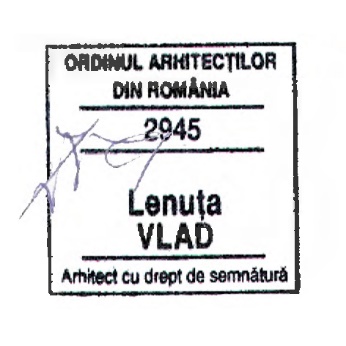 